 Educare l’espressione artistica: 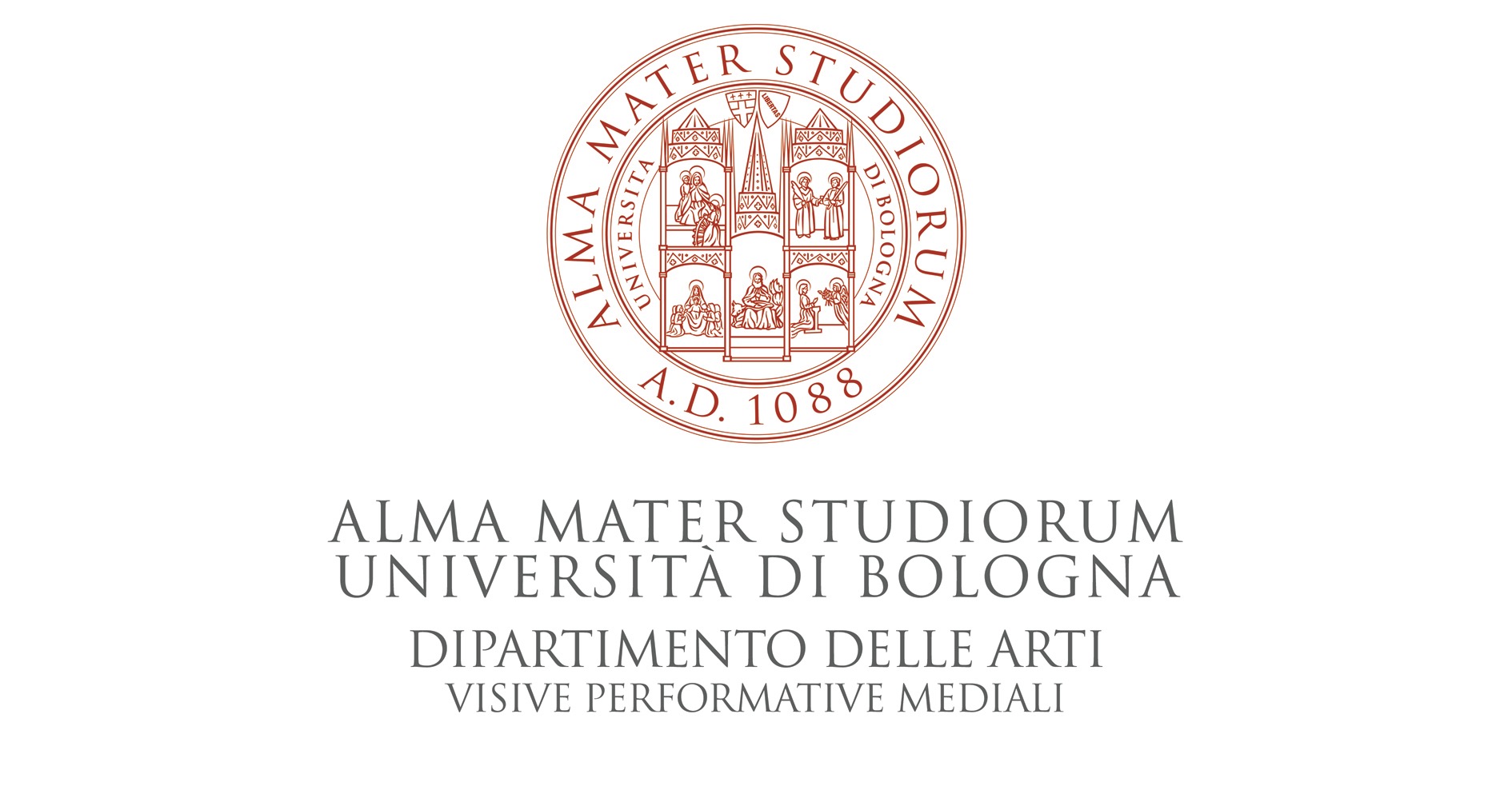 fondamenti epistemologici e prospettive di sviluppo di un insegnamento accademicoBologna - 21/22 marzo 2018Aula Dioniso – Salone MarescottiDipartimento delle Artivia Barberia 4 - BolognaSCHEDA ISCRIZIONEParteciperò  ai lavori del seminario il___________________________										(firma)Restituire entro il 10 marzo 2018, specificando nell’oggetto “Iscrizione Seminario 2018, a: michele.caputo@unibo.it Con il patrocinio di:Centro Italiano di Ricerca PedagogicaSocietà Italiana di PedagogiaNOME E COGNOME:NOME E COGNOME:NOME E COGNOME:Responsabilità istituzionale: Responsabilità istituzionale: Responsabilità istituzionale: Istituzione di provenienza:Istituzione di provenienza:Istituzione di provenienza:Indirizzo privato:Indirizzo privato:Telefono:e-mail:Giorno     Mattina Pomeriggio21 marzo(Si)        (No)(Si)        (No)22 marzo(Si)        (No)(Si)        (No)